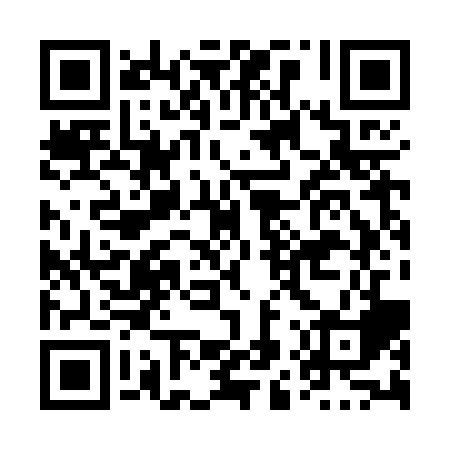 Ramadan times for Hanwell, New Brunswick, CanadaMon 11 Mar 2024 - Wed 10 Apr 2024High Latitude Method: Angle Based RulePrayer Calculation Method: Islamic Society of North AmericaAsar Calculation Method: HanafiPrayer times provided by https://www.salahtimes.comDateDayFajrSuhurSunriseDhuhrAsrIftarMaghribIsha11Mon6:256:257:461:375:397:287:288:5012Tue6:236:237:451:375:407:307:308:5213Wed6:216:217:431:365:417:317:318:5314Thu6:196:197:411:365:427:327:328:5415Fri6:176:177:391:365:437:347:348:5616Sat6:156:157:371:365:447:357:358:5717Sun6:136:137:351:355:457:367:368:5918Mon6:116:117:331:355:467:387:389:0019Tue6:096:097:311:355:477:397:399:0220Wed6:076:077:291:345:487:407:409:0321Thu6:056:057:271:345:497:427:429:0522Fri6:036:037:251:345:507:437:439:0623Sat6:016:017:231:345:517:447:449:0724Sun5:585:587:211:335:527:467:469:0925Mon5:565:567:201:335:537:477:479:1026Tue5:545:547:181:335:547:487:489:1227Wed5:525:527:161:325:557:507:509:1328Thu5:505:507:141:325:567:517:519:1529Fri5:485:487:121:325:577:527:529:1730Sat5:465:467:101:315:587:547:549:1831Sun5:445:447:081:315:597:557:559:201Mon5:415:417:061:316:007:567:569:212Tue5:395:397:041:316:017:587:589:233Wed5:375:377:021:306:027:597:599:244Thu5:355:357:001:306:038:008:009:265Fri5:335:336:591:306:048:028:029:286Sat5:315:316:571:296:058:038:039:297Sun5:285:286:551:296:068:048:049:318Mon5:265:266:531:296:068:068:069:329Tue5:245:246:511:296:078:078:079:3410Wed5:225:226:491:286:088:088:089:36